和合期货沪金周报（20180730--20180803）沪金期货合约本周走势及成交情况1，沪金主力本周震荡下跌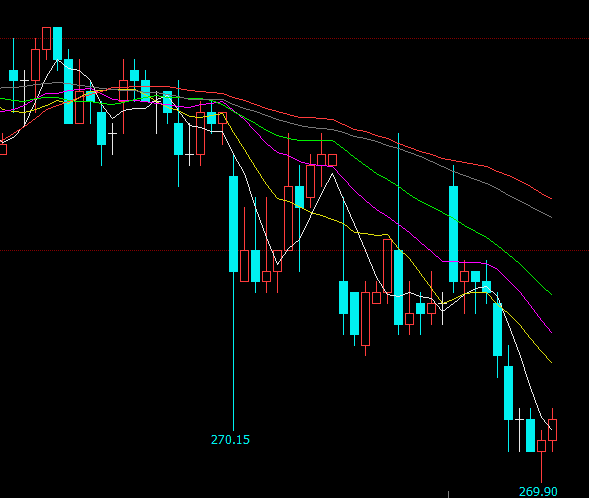 2，沪金本周成交情况7月30日--8月3日，沪金指数总成交量45.1万手，较上周减少2.1万手，总持仓量33.1万手，较上周减仓0.3万手，沪铜主力本周震荡运行，主力合约收盘价270.02，比上周收盘价下跌0.48%。影响因素分析1、宏观面欧央行如预期按兵不动，上周欧央行维持三大利率不变，确认QE将在12月底结束，今年6月，欧元区6月CPI同比增长2%，这是2017年2月来欧元区通胀首次达到2%。美国经济增长强劲，最新二季度GDP增长4.1％，当前美国劳动力市场被视为接近或达到充分就业状态，对美元形成提振，美国7月ADP就业人数录得增加21.8万人，超出预期及前值，周四凌晨的美联储利率决议及声明，虽与市场预期一样维持现有利率不变，FOMC却罕见地用“强劲”表达对美国经济形势的看好，市场普遍认为9月份将加息一次，据CME美联储观察显示，认为美联储在9月加息25个基点的概率为91%，在12月加息至2.25-2.5%的概率为71%，新的中美贸易争端中，黄金并没有成为避险的首选资产，相反的是，美元却成为了市场的避风港，对黄金产生打压。2、供需端据世界黄金协会昨日在其最新的季度黄金需求趋势报告中表示，全球黄金需求降至964.3吨，低于2017年第二季度的1008吨，今年上半年，全球黄金需求总量为959吨，较去年上半年下降了6%，这也使得上半年全球黄金需求滑落至2009年以来的最低水平。根据世界黄金协会最新发布的《黄金需求趋势》报告，二季度，黄金ETFs由此前两年的大幅增持改为持续的小量流入，流入量同比下降46%，其中北美ETFs持仓总量减少了30.6吨。今年二季度金饰需求量出现下降，但上半年总需求保持在1031吨，同比几乎没有变化。二季度，全球金条和金币投资需求为248吨，也基本保持不变。从供给端看，由于矿山产量和回收金供应量增加，二季度全球黄金总供应量达到1120吨，同比增长3%。3、美元指数本周走势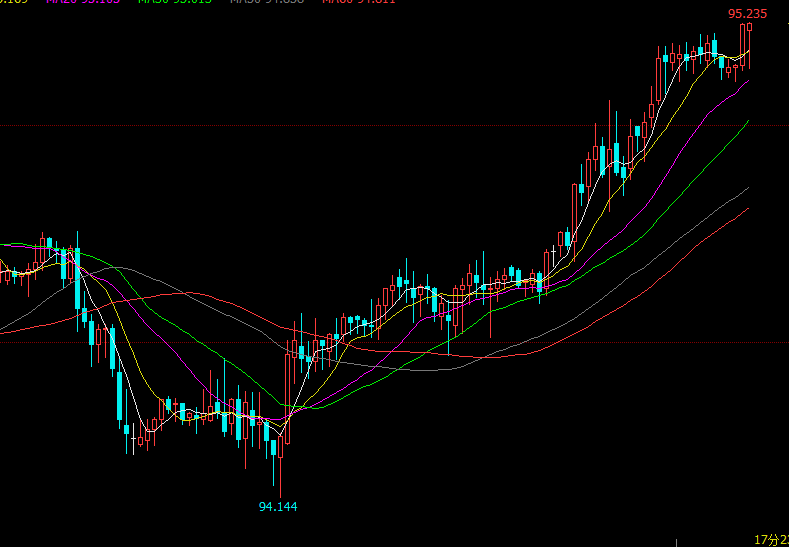 美国商务部公布的数据显示，得益于消费者支出强劲反弹，美国第二季度实际GDP年化季率初值增长4.1%，虽不及4.2%的预期值，但仍大幅超越前值，并创下近4年新高，美国经济数据维持强势，且核心PCE物价指数年率仍连续第三个月上升，有望为美联储9月份加息提供支撑，极大提升了美联储在年内剩余时间再加息两次的概率，美元触底反弹。后市行情研判数据显示美国至7月28日当周初请失业金人数为21.8万人，高于前值21.7万但低于预期22万，表明劳动力市场持续增长，美国6月工厂订单月率为0.7%，高于前值0.4%符合预期0.7%，连续第二个月增长，显示美国经济增长强劲，美联储9月份的加息预期进一步升温，世界黄金协会最新的一份报告称黄金需求下降至近10年来的最低水平，也是施压黄金走软的重要原因，同时，需关注今晚美国非农数据，预计近期沪金弱势下行。交易策略建议建议下周沪偏空思路操作。风险揭示：您应当客观评估自身财务状况、交易经验，确定自身的风险偏好、风险承受能力和服务需求，自行决定是否采纳期货公司提供的报告中所给出的建议。您应当充分了解期货市场变化的不确定性和投资风险，任何有关期货行情的预测都可能与实际情况有差异，若您据此入市操作，您需要自行承担由此带来的风险和损失。 免责声明：本报告的信息均来源于公开资料，本公司对这些信息的准确性和完整性不作任何保证，文中的观点、结论和建议仅供参考，不代表作者对价格涨跌或市场走势的确定性判断，投资者据此做出的任何投资决策与本公司和作者无关。 本报告所载的资料、意见及推测仅反映本公司于发布日的判断，在不同时期，本公司可发出与本报告所载资料、意见及推测不一致的报告，投资者应当自行关注相应的更新或修改。 和合期货投询部 联系电话：0351-7342558 公司网址：http://www.hhqh.com.cn和合期货有限公司经营范围包括：商品期货经纪业务、金融期货经纪业务、期货投资咨询业务、公开募集证券投资基金销售业务。 